01.09.2022 № 3021О внесении изменений в Перечень муниципальных услуг, предоставляемых администрацией города Чебоксары, предоставление которых осуществляется по принципу «одного окна» в многофункциональных центрах предоставления государственных и муниципальных услуг города Чебоксары, утверждённый постановлением администрации города Чебоксары от 03.07.2015 № 2198В соответствии с Федеральным законом от 27.07.2010 № 210-ФЗ «Об организации предоставления государственных и муниципальных услуг», Федеральным законом от 06.10.2003 № 131-ФЗ «Об общих принципах организации местного самоуправления в Российской Федерации» администрация города Чебоксары п о с т а н о в л я е т:1. Внести в Перечень муниципальных услуг, предоставляемых администрацией города Чебоксары, предоставление которых осуществляется по принципу «одного окна» в многофункциональных центрах предоставления государственных и муниципальных услуг города Чебоксары», утверждённый постановлением администрации города Чебоксары от 03.07.2015 № 2198, следующие изменения:пункт 7 изложить в следующей редакции:«7. Выдача разрешения на строительство»;пункт 30 изложить в следующей редакции:«30. Обеспечение нуждающихся в жилых помещениях малоимущих граждан жилыми помещениями»;пункт 38 дополнить словами «и выдача Свидетельства о праве на получение социальной выплаты на приобретение жилого помещения или создания объекта индивидуального жилищного строительства»;пункт 41 изложить в следующей редакции:«41. Установление соответствия, изменение вида разрешённого использования земельных участков»;пункт 44 признать утратившим силу;дополнить Перечень пунктами 52-55 следующего содержания:«52. Направление уведомления о соответствии указанных в уведомлении о планируемом строительстве параметров объекта индивидуального жилищного строительства или садового дома установленным параметрам и допустимости размещения объекта индивидуального жилищного строительства или садового дома на земельном участке;53. Направление уведомления о соответствии построенных или реконструированных объектов индивидуального жилищного строительства или садового дома требованиям законодательства Российской Федерации о градостроительной деятельности;54. Направление уведомления о планируемом сносе объекта капитального строительства и уведомления о завершении сноса объекта капитального строительства;55. Выдача акта освидетельствования проведения основных работ по строительству (реконструкции) объекта индивидуального жилищного строительства с привлечением средств материнского (семейного) капитала».2. Настоящее постановление вступает в силу со дня его официального опубликования.3. Контроль за исполнением настоящего постановления возложить на заместителя главы администрации города – руководителя аппарата А.Н. Петрова. Глава администрации города Чебоксары                		    Д.В. СпиринЧăваш РеспубликиШупашкар хулаадминистрацийěЙЫШĂНУ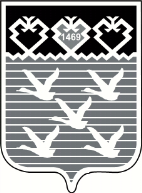 Чувашская РеспубликаАдминистрациягорода ЧебоксарыПОСТАНОВЛЕНИЕ